You’re invited to a Birthday Party at   
Tubbs’ Berry Farm! 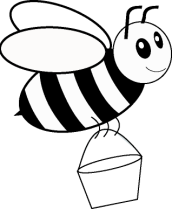 We will be spending a day playing on the farm! We will play in the straw maze, corn pit, slides, a petting zoo, and a farm playground with lots of fun activities. We will be outside on the farm so please make sure I am wearing clothes that can get dirty and will let me run and play! Fall can get cold so watch the weather and make sure I have a coat, gloves and a hat if I might need them!For: When:
What to bring: RSVP: Directions: Tubbs Berry Farm is located in Twin Falls on 3800 N between 2700 E and 2800 E (Grandview Drive S). To get there from Addison Ave W (Hwy 30) turn South on Grandview Drive South. Go 1 mile to 3800 N. Turn right (W), farm entrance is ½ mile on the right (North) side. (We are about a mile south and a mile west of the old hospital.)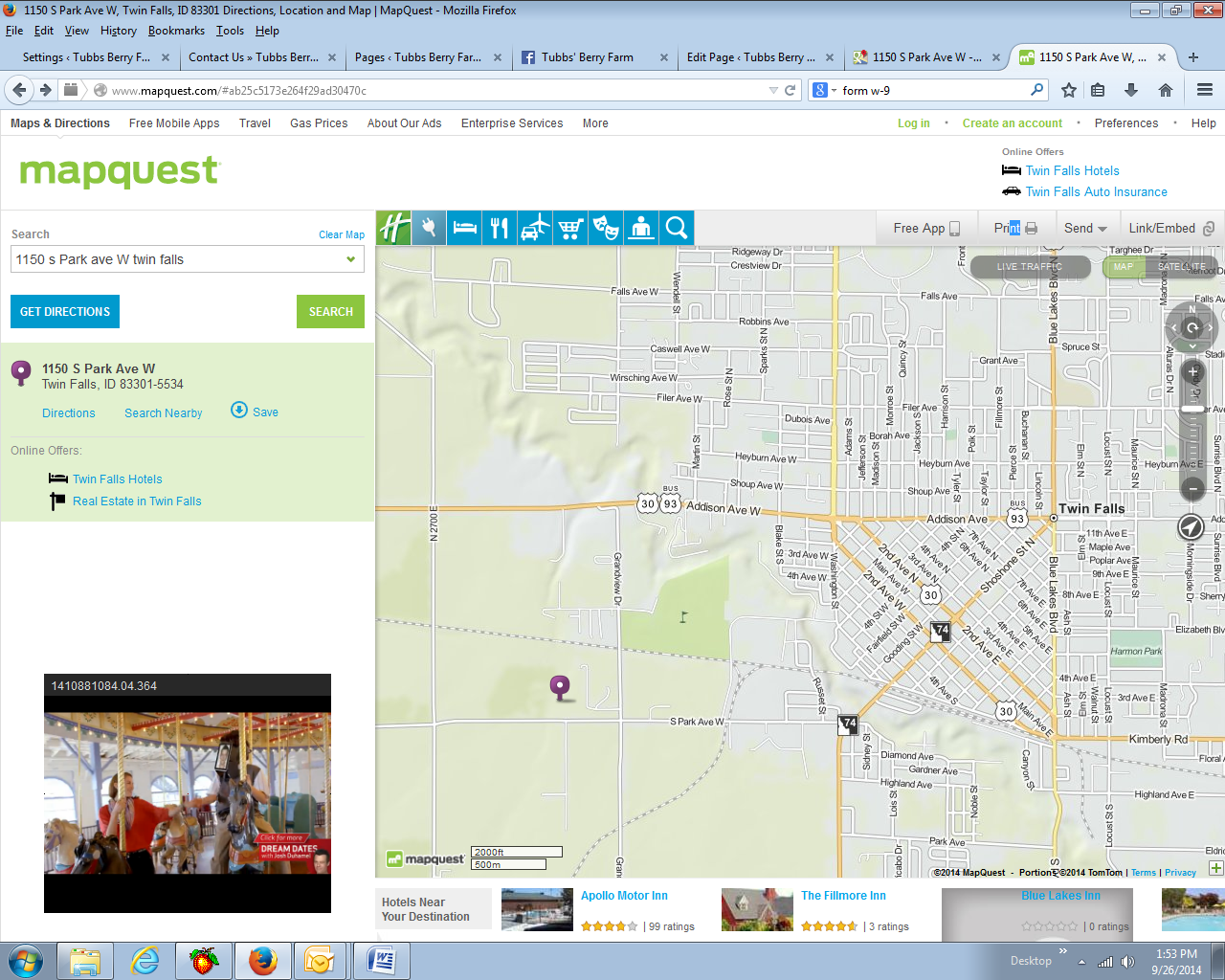 Tubbs Berry Farm
1150 S Park Ave W
Twin Falls, Idahowww.TubbsBerryFarm.com208-961-0969